附件2各旗县区面试地点、联系人及联系电话石拐区面试地点：喜桂图新区石拐区政府大楼 金政大厦D座一楼联系人：崔雪联系电话：0472-8728182    15598379850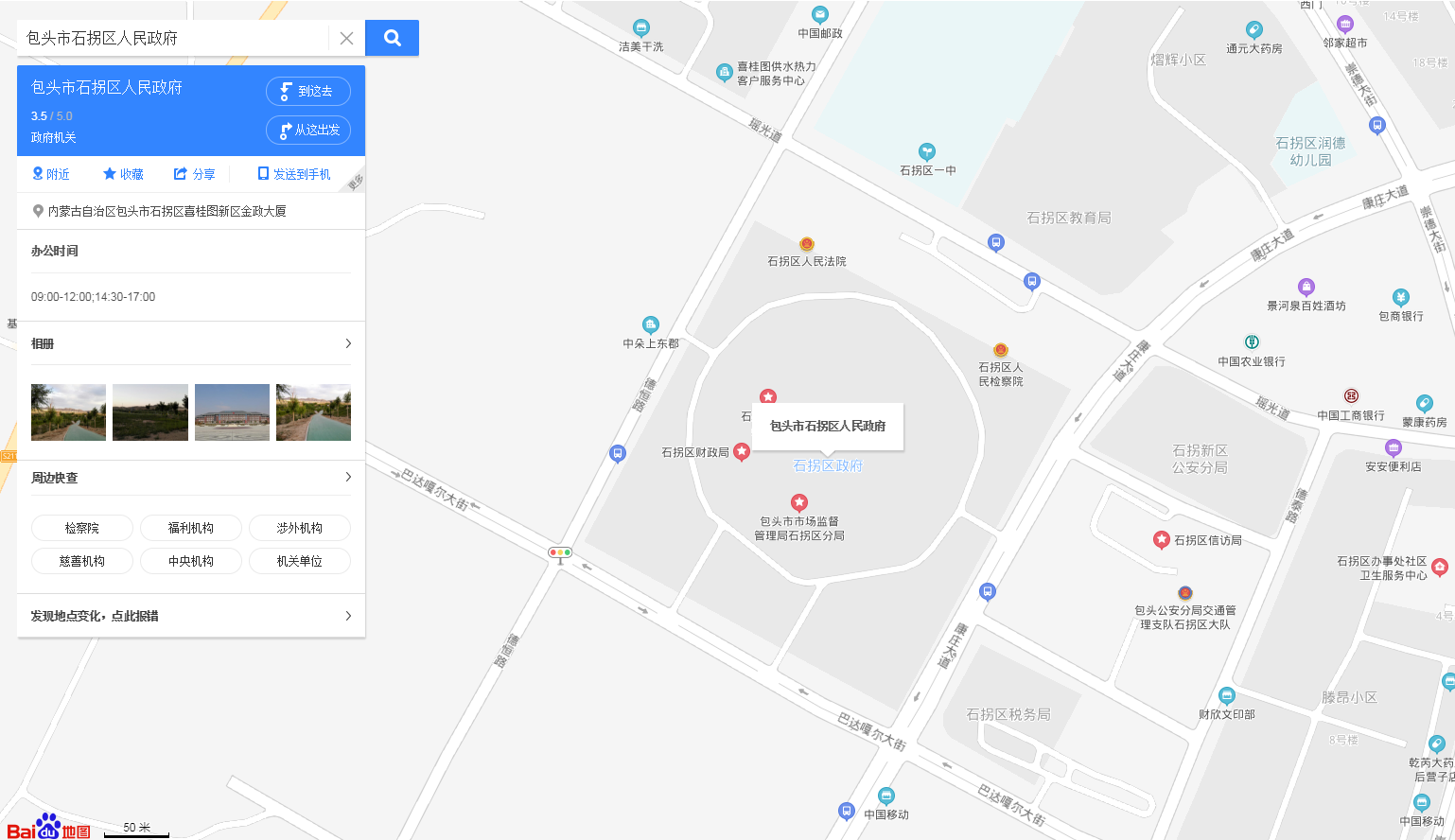 固阳县面试地点：固阳县锦绣鑫苑院内智慧树幼儿园联系人：李改云联系电话：0472-6110684    15848678008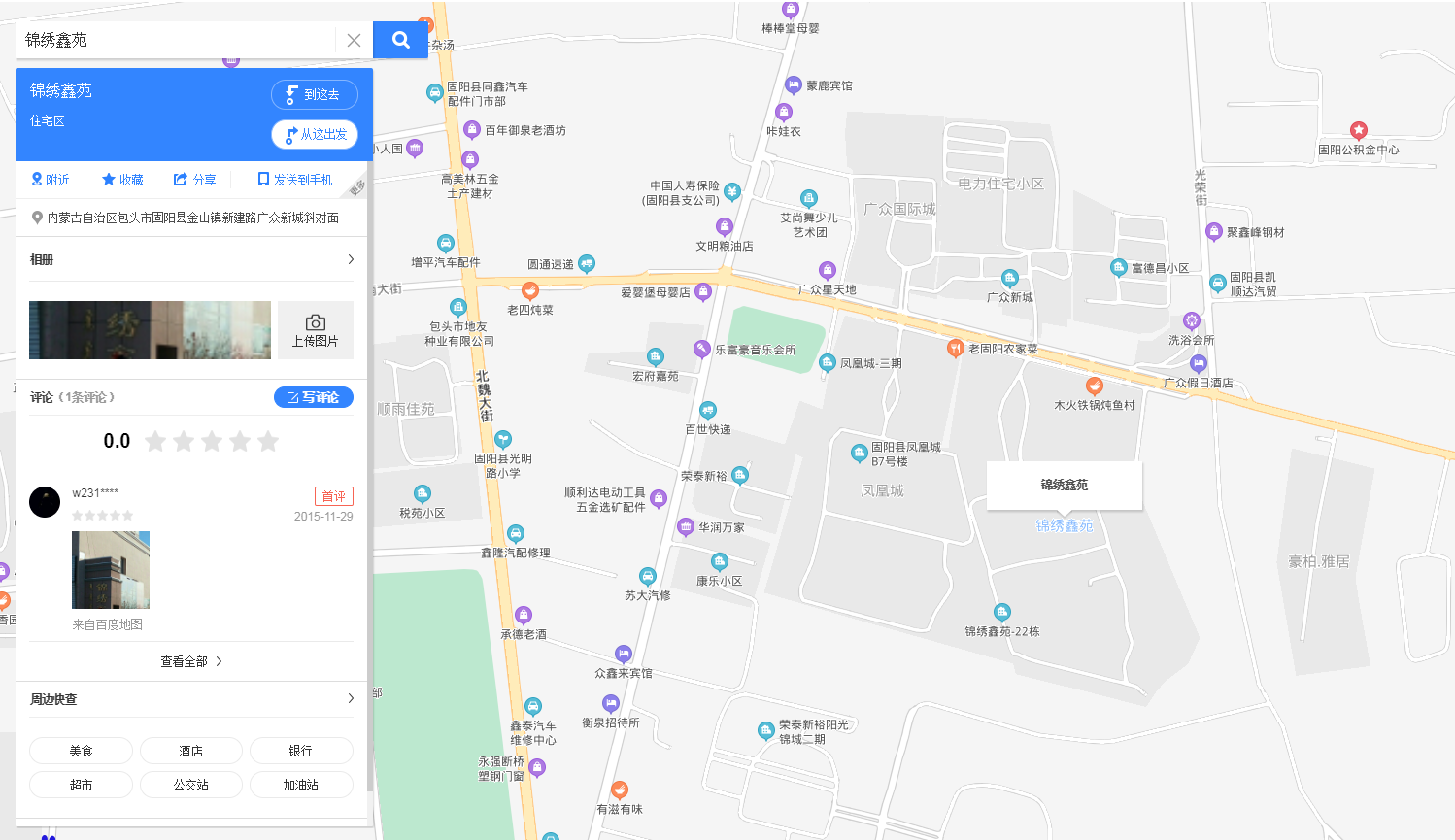 土右旗面试地点：土默特右旗党校（苏波盖乡美岱桥村大青山党性教育基地学员楼）联系人：贾晓磊联系电话：0472-8882286    15048156153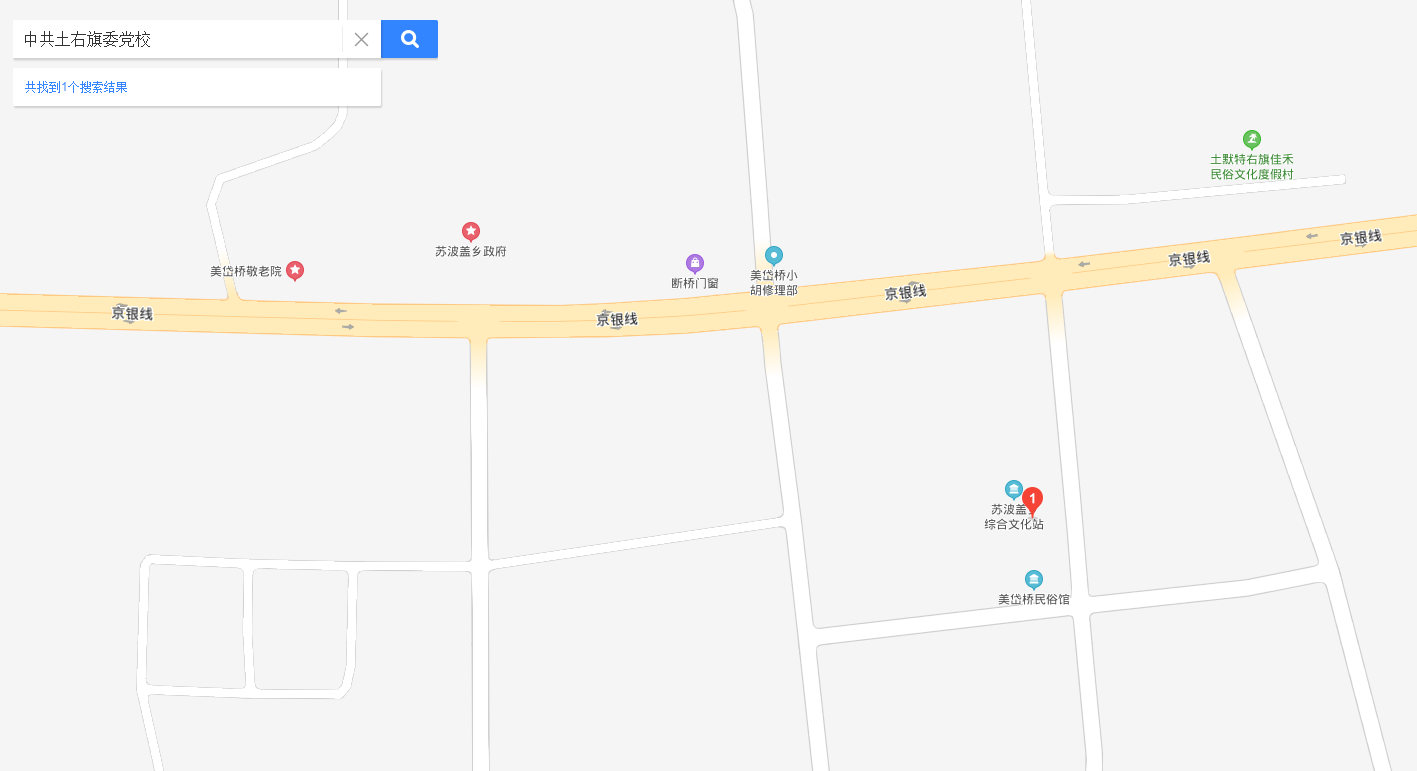 达茂旗面试地点：包头市达茂旗百灵庙镇融媒体中心   联系人:刘珍梅   联系电话:0472-8423937    13704727717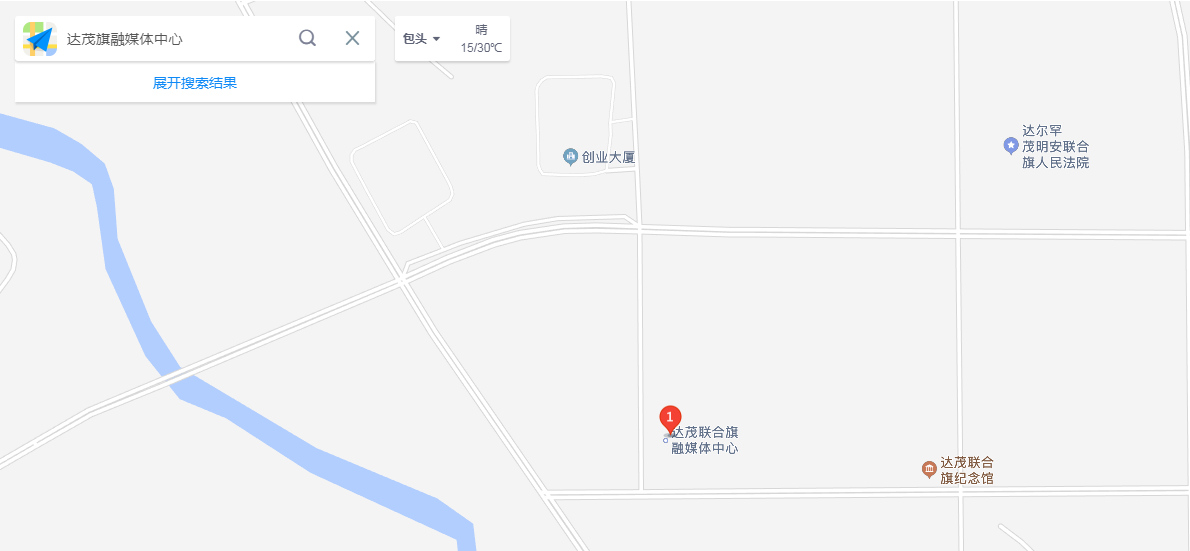 